In diesem Durcheinander von Satzgliedern und Verben sind vier Sätze versteckt. Finde sie und schreibe sie in der richtigen Reihenfolge auf.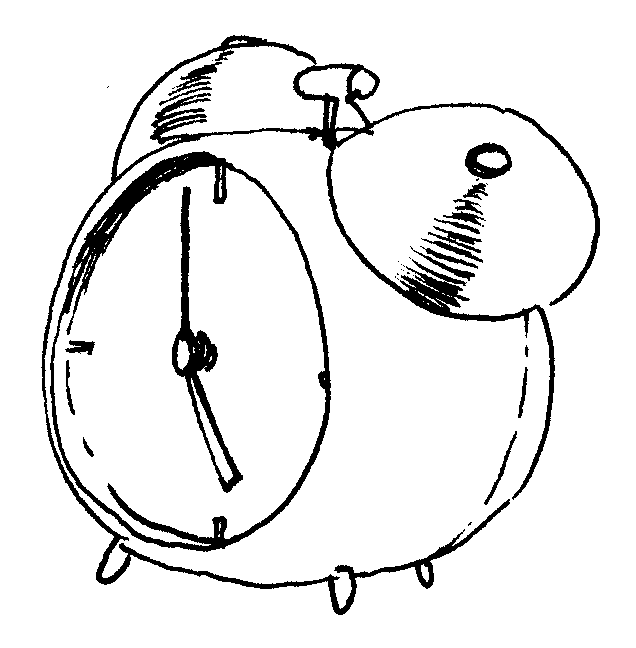 _________________________________________________________________________________________________________________________________________________________________________________________________________________________________________________________________________________________________________________________________________________________Markiere das Verb. Schreibe dann alle Möglichkeiten der Verschiebeprobe auf. Bezeichne im ursprünglichen Satz die Satzglieder.Im Verkehrshaus bestaunten wir die ausgestellten Lokomotiven._______________________________________________________________________________________________________________________________________________________________________________________________________________Ich besuchte mit meiner Mutter den Grossvater._______________________________________________________________________________________________________________________________________________________________________________________________________________Am Nachmittag ging ich mit meiner Freundin ins Kino._______________________________________________________________________________________________________________________________________________________________________________________________________________Am besten gefällt mir der Kunstunterricht._______________________________________________________________________________________________________________________________________________________________________________________________________________Schreibe von den folgenden Sätzen die verbale Wortkette auf. Bezeichne 
im ursprünglichen Satz das Subjekt mit einer unterstrichenen Klammer.Meine Mutter und ich fahren in die Stadt zum Einkaufen._____________________________________________________________________Er hat einen ausgezeichneten Aufsatz geschrieben._____________________________________________________________________Diese Prüfung ist mir gut gelungen._____________________________________________________________________Auf der Bergspitze legten wir eine lange Rast ein._____________________________________________________________________Du musst mir bei dieser Arbeit helfen!_____________________________________________________________________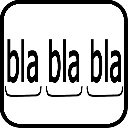 ArbeitsblattSatzglieder bestimmenName:Deutsch